Международный конкурс 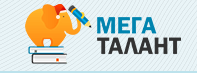 по информатике «Microsoft office». Базовый уровеньПриглашаем учащихся 5-11 классов, а также студентов I-II курсов ССУЗ поучаствовать в конкурсе «MS Office». Принять участие в нем может любой человек, у которого есть компьютер и опыт работы в офисных программах. Конкурс по информатике «MS Office» поможет оценить теоретические и практические навыки использования MS Word, Excel и других программ пакета MS Office.Конкурс имеет два уровня сложности — для уверенного пользователя, с вопросами о стандартных и часто используемых функциях этих программ, а также для продвинутого пользователя, который затрагивает малоизвестные функции вышеупомянутых программ.Всего участникам предстоит выполнить 15 тестовых заданий. Вопросы конкурса составлены на основе пакета программ 2003–2007 годов выпуска. Правила участияВы должны быть зарегистрированы на сайте mega-talant.com.Ознакомьтесь с положением о международных конкурсах и договором-офертой.Подайте заявку на участие в конкурсе, указав количество участников.Подтвердите заявку, оплатив ее одним из предложенных способов.Скачайте методические материалы и комплекты заданий, открыв в личном кабинете вкладку с заявкой на участие в конкурсе.Используйте полученные методические материалы для проведения конкурса.Загрузите работы учеников до начала подведения итогов.Этапы проведения мероприятияПрием заявок: с 14 января до 31 январяПрием работ: с 14 января до 1 февраляПодведение итогов: с 2 февраля до 3 февраляПубликация результатов: 4 февраляКатегории участников5-11 класс, I - II курс ССУЗПорядок награжденияВсе участники будут поощрены именными сертификатами, а победители награждаются дипломами I, II и III степени. Учителя получат свидетельства и благодарности от оргкомитета ЦРТ «Мега-Талант». Учителя, которые привлекли наибольшее количество участников к конкурсу, автоматически попадают в «Рейтинг учителей». Самые активные из них, по итогам рейтинговой таблицы, будут награждены ценными призами.Критерии оценивания работ1. Учащиеся должны решить все задания самостоятельно.2. Отнеситесь ответственно к заполнению таблицы ответов – от нее может зависеть результат участника! 3. Корректно заполните все необходимые поля. Время на изменение внесенных данных ограничено.4. Помните, что за своевременно не добавленные работы участников оргвзнос не возвращается! 